Assinam:Supervisor(a) da Unidade ConcedenteRepresentante legal da Unidade ConcedenteProfessor(a) Orientador(a)Estudante / Estagiário(a) ou Responsável legal pelo(a) menor estagiário(a)Coordenador(a) de ExtensãoCoordenador(a) do Curso no IFSPProfessor(a) do Curso no IFSP responsável pelo acompanhamento dos estágios, quando for o casoassinado eletronicamenteDocumentos de Encerramento de Estágio elaborado conforme Art. 6º, Inciso VII, do Regulamento de Estágio - Portaria 1.204, de 11de maio de 2011.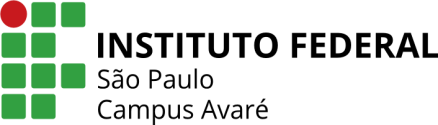 Instituto Federal de Educação, Ciência e Tecnologia de São Paulo                     Diretoria Geral do Câmpus AvaréCoordenadoria de ExtensãoInstituto Federal de Educação, Ciência e Tecnologia de São Paulo                     Diretoria Geral do Câmpus AvaréCoordenadoria de ExtensãoInstituto Federal de Educação, Ciência e Tecnologia de São Paulo                     Diretoria Geral do Câmpus AvaréCoordenadoria de ExtensãoInstituto Federal de Educação, Ciência e Tecnologia de São Paulo                     Diretoria Geral do Câmpus AvaréCoordenadoria de ExtensãoInstituto Federal de Educação, Ciência e Tecnologia de São Paulo                     Diretoria Geral do Câmpus AvaréCoordenadoria de ExtensãoInstituto Federal de Educação, Ciência e Tecnologia de São Paulo                     Diretoria Geral do Câmpus AvaréCoordenadoria de ExtensãoInstituto Federal de Educação, Ciência e Tecnologia de São Paulo                     Diretoria Geral do Câmpus AvaréCoordenadoria de ExtensãoInstituto Federal de Educação, Ciência e Tecnologia de São Paulo                     Diretoria Geral do Câmpus AvaréCoordenadoria de ExtensãoInstituto Federal de Educação, Ciência e Tecnologia de São Paulo                     Diretoria Geral do Câmpus AvaréCoordenadoria de ExtensãoInstituto Federal de Educação, Ciência e Tecnologia de São Paulo                     Diretoria Geral do Câmpus AvaréCoordenadoria de ExtensãoRELATÓRIO DE ATIVIDADES, TERMO DE REALIZAÇÃO e AVALIAÇÃO DO ESTÁGIO (Técnico/Tecnológico/Bacharelado)RELATÓRIO DE ATIVIDADES, TERMO DE REALIZAÇÃO e AVALIAÇÃO DO ESTÁGIO (Técnico/Tecnológico/Bacharelado)RELATÓRIO DE ATIVIDADES, TERMO DE REALIZAÇÃO e AVALIAÇÃO DO ESTÁGIO (Técnico/Tecnológico/Bacharelado)RELATÓRIO DE ATIVIDADES, TERMO DE REALIZAÇÃO e AVALIAÇÃO DO ESTÁGIO (Técnico/Tecnológico/Bacharelado)RELATÓRIO DE ATIVIDADES, TERMO DE REALIZAÇÃO e AVALIAÇÃO DO ESTÁGIO (Técnico/Tecnológico/Bacharelado)RELATÓRIO DE ATIVIDADES, TERMO DE REALIZAÇÃO e AVALIAÇÃO DO ESTÁGIO (Técnico/Tecnológico/Bacharelado)RELATÓRIO DE ATIVIDADES, TERMO DE REALIZAÇÃO e AVALIAÇÃO DO ESTÁGIO (Técnico/Tecnológico/Bacharelado)RELATÓRIO DE ATIVIDADES, TERMO DE REALIZAÇÃO e AVALIAÇÃO DO ESTÁGIO (Técnico/Tecnológico/Bacharelado)RELATÓRIO DE ATIVIDADES, TERMO DE REALIZAÇÃO e AVALIAÇÃO DO ESTÁGIO (Técnico/Tecnológico/Bacharelado)RELATÓRIO DE ATIVIDADES, TERMO DE REALIZAÇÃO e AVALIAÇÃO DO ESTÁGIO (Técnico/Tecnológico/Bacharelado)ESTAGIÁRIO(A)ESTAGIÁRIO(A)ESTAGIÁRIO(A)ESTAGIÁRIO(A)ESTAGIÁRIO(A)ESTAGIÁRIO(A)ESTAGIÁRIO(A)ESTAGIÁRIO(A)ESTAGIÁRIO(A)ESTAGIÁRIO(A)Nome: Nome: Nome: Nome: Nome: Nome: Nome: Nome: Nome: Nome: Curso: Curso: Curso: Curso: Curso: Curso: Curso: Curso: Curso: Curso: Período: Período: Período: Período: Período: Período: Prontuário: Prontuário: Prontuário: Prontuário: Telefone: Telefone: Telefone: Telefone: Telefone: Telefone: Celular: Celular: Celular: Celular: e-mail: e-mail: e-mail: e-mail: e-mail: e-mail: e-mail: e-mail: e-mail: e-mail: Portador de Deficiência		(    ) SIM		(    ) NÃOPortador de Deficiência		(    ) SIM		(    ) NÃOPortador de Deficiência		(    ) SIM		(    ) NÃOPortador de Deficiência		(    ) SIM		(    ) NÃOPortador de Deficiência		(    ) SIM		(    ) NÃOPortador de Deficiência		(    ) SIM		(    ) NÃOPortador de Deficiência		(    ) SIM		(    ) NÃOPortador de Deficiência		(    ) SIM		(    ) NÃOPortador de Deficiência		(    ) SIM		(    ) NÃOPortador de Deficiência		(    ) SIM		(    ) NÃODADOS DO ESTÁGIODADOS DO ESTÁGIODADOS DO ESTÁGIODADOS DO ESTÁGIODADOS DO ESTÁGIODADOS DO ESTÁGIODADOS DO ESTÁGIODADOS DO ESTÁGIODADOS DO ESTÁGIODADOS DO ESTÁGIOTipo de Estágio: Obrigatório (    )Obrigatório (    )Obrigatório (    )Obrigatório (    )Obrigatório (    )Obrigatório (    )Obrigatório (    )Não-Obrigatório (    )Não-Obrigatório (    )Início do Estágio: dd/mm/aaaaInício do Estágio: dd/mm/aaaaInício do Estágio: dd/mm/aaaaInício do Estágio: dd/mm/aaaaTérmino do Estágio: dd/mm/aaaaTérmino do Estágio: dd/mm/aaaaTérmino do Estágio: dd/mm/aaaaTérmino do Estágio: dd/mm/aaaaTérmino do Estágio: dd/mm/aaaaTérmino do Estágio: dd/mm/aaaaNúmero de horas semanais: Número de horas semanais: Número de horas semanais: Número de horas semanais: Total de horas do Estágio: Total de horas do Estágio: Total de horas do Estágio: Total de horas do Estágio: Total de horas do Estágio: Total de horas do Estágio: Área de atuação na concedente: Área de atuação na concedente: Área de atuação na concedente: Área de atuação na concedente: Área de atuação na concedente: Área de atuação na concedente: Área de atuação na concedente: Área de atuação na concedente: Área de atuação na concedente: Área de atuação na concedente: Avaliação/Relatório:		(    ) PARCIAL		(    ) FINALAvaliação/Relatório:		(    ) PARCIAL		(    ) FINALAvaliação/Relatório:		(    ) PARCIAL		(    ) FINALAvaliação/Relatório:		(    ) PARCIAL		(    ) FINALAvaliação/Relatório:		(    ) PARCIAL		(    ) FINALAvaliação/Relatório:		(    ) PARCIAL		(    ) FINALAvaliação/Relatório:		(    ) PARCIAL		(    ) FINALAvaliação/Relatório:		(    ) PARCIAL		(    ) FINALAvaliação/Relatório:		(    ) PARCIAL		(    ) FINALAvaliação/Relatório:		(    ) PARCIAL		(    ) FINALMotivo do encerramento do estágio (em caso de finalização do Estágio):	(     ) Término do período previsto no Termo de Compromisso	(     ) Contratação do(a) estagiário(a) pela Unidade Concedente	(     ) Rescisão por iniciativa da Unidade Concedente	(     ) Rescisão por iniciativa do(a) Estagiário(a)	(     ) Rescisão por iniciativa da Instituição de Ensino	(     ) Outro (descrever): _______________________________________________Motivo do encerramento do estágio (em caso de finalização do Estágio):	(     ) Término do período previsto no Termo de Compromisso	(     ) Contratação do(a) estagiário(a) pela Unidade Concedente	(     ) Rescisão por iniciativa da Unidade Concedente	(     ) Rescisão por iniciativa do(a) Estagiário(a)	(     ) Rescisão por iniciativa da Instituição de Ensino	(     ) Outro (descrever): _______________________________________________Motivo do encerramento do estágio (em caso de finalização do Estágio):	(     ) Término do período previsto no Termo de Compromisso	(     ) Contratação do(a) estagiário(a) pela Unidade Concedente	(     ) Rescisão por iniciativa da Unidade Concedente	(     ) Rescisão por iniciativa do(a) Estagiário(a)	(     ) Rescisão por iniciativa da Instituição de Ensino	(     ) Outro (descrever): _______________________________________________Motivo do encerramento do estágio (em caso de finalização do Estágio):	(     ) Término do período previsto no Termo de Compromisso	(     ) Contratação do(a) estagiário(a) pela Unidade Concedente	(     ) Rescisão por iniciativa da Unidade Concedente	(     ) Rescisão por iniciativa do(a) Estagiário(a)	(     ) Rescisão por iniciativa da Instituição de Ensino	(     ) Outro (descrever): _______________________________________________Motivo do encerramento do estágio (em caso de finalização do Estágio):	(     ) Término do período previsto no Termo de Compromisso	(     ) Contratação do(a) estagiário(a) pela Unidade Concedente	(     ) Rescisão por iniciativa da Unidade Concedente	(     ) Rescisão por iniciativa do(a) Estagiário(a)	(     ) Rescisão por iniciativa da Instituição de Ensino	(     ) Outro (descrever): _______________________________________________Motivo do encerramento do estágio (em caso de finalização do Estágio):	(     ) Término do período previsto no Termo de Compromisso	(     ) Contratação do(a) estagiário(a) pela Unidade Concedente	(     ) Rescisão por iniciativa da Unidade Concedente	(     ) Rescisão por iniciativa do(a) Estagiário(a)	(     ) Rescisão por iniciativa da Instituição de Ensino	(     ) Outro (descrever): _______________________________________________Motivo do encerramento do estágio (em caso de finalização do Estágio):	(     ) Término do período previsto no Termo de Compromisso	(     ) Contratação do(a) estagiário(a) pela Unidade Concedente	(     ) Rescisão por iniciativa da Unidade Concedente	(     ) Rescisão por iniciativa do(a) Estagiário(a)	(     ) Rescisão por iniciativa da Instituição de Ensino	(     ) Outro (descrever): _______________________________________________Motivo do encerramento do estágio (em caso de finalização do Estágio):	(     ) Término do período previsto no Termo de Compromisso	(     ) Contratação do(a) estagiário(a) pela Unidade Concedente	(     ) Rescisão por iniciativa da Unidade Concedente	(     ) Rescisão por iniciativa do(a) Estagiário(a)	(     ) Rescisão por iniciativa da Instituição de Ensino	(     ) Outro (descrever): _______________________________________________Motivo do encerramento do estágio (em caso de finalização do Estágio):	(     ) Término do período previsto no Termo de Compromisso	(     ) Contratação do(a) estagiário(a) pela Unidade Concedente	(     ) Rescisão por iniciativa da Unidade Concedente	(     ) Rescisão por iniciativa do(a) Estagiário(a)	(     ) Rescisão por iniciativa da Instituição de Ensino	(     ) Outro (descrever): _______________________________________________Motivo do encerramento do estágio (em caso de finalização do Estágio):	(     ) Término do período previsto no Termo de Compromisso	(     ) Contratação do(a) estagiário(a) pela Unidade Concedente	(     ) Rescisão por iniciativa da Unidade Concedente	(     ) Rescisão por iniciativa do(a) Estagiário(a)	(     ) Rescisão por iniciativa da Instituição de Ensino	(     ) Outro (descrever): _______________________________________________UNIDADE CONCEDENTEUNIDADE CONCEDENTEUNIDADE CONCEDENTEUNIDADE CONCEDENTEUNIDADE CONCEDENTEUNIDADE CONCEDENTEUNIDADE CONCEDENTEUNIDADE CONCEDENTEUNIDADE CONCEDENTEUNIDADE CONCEDENTERazão Social: Razão Social: Razão Social: Razão Social: Razão Social: Razão Social: Razão Social: Razão Social: Razão Social: Razão Social: CNPJ:                                  	(empresa)CNPJ:                                  	(empresa)CNPJ:                                  	(empresa)CNPJ:                                  	(empresa)CNPJ:                                  	(empresa)Insc. Estadual: Insc. Estadual: Insc. Estadual: Insc. Estadual: Insc. Estadual: CPF:                                  	 (autônomo)CPF:                                  	 (autônomo)CPF:                                  	 (autônomo)CPF:                                  	 (autônomo)CPF:                                  	 (autônomo)Fone:Fone:Fone:Fone:Fone:Endereço:Endereço:Endereço:Endereço:Endereço:Endereço:Endereço:Endereço:Endereço:Endereço:CEP:CEP:Bairro: Bairro: Bairro: Cidade:Cidade:Cidade:Cidade:Estado:Representante Legal: Representante Legal: Representante Legal: Representante Legal: Representante Legal: Representante Legal: Representante Legal: Representante Legal: Representante Legal: Representante Legal: Cargo:Cargo:Cargo:Formação:Formação:Formação:Formação:Formação:Formação:Formação:CPF:CPF:CPF:e-mail:e-mail:e-mail:e-mail:e-mail:e-mail:e-mail:Supervisor de estágio:Supervisor de estágio:Supervisor de estágio:Supervisor de estágio:Supervisor de estágio:Supervisor de estágio:Supervisor de estágio:Supervisor de estágio:Supervisor de estágio:Supervisor de estágio:CPF:CPF:CPF:e-mail:e-mail:e-mail:e-mail:e-mail:e-mail:e-mail:Formação Acadêmica:Formação Acadêmica:Formação Acadêmica:Formação Acadêmica:Formação Acadêmica:Formação Acadêmica:Formação Acadêmica:Formação Acadêmica:Formação Acadêmica:Formação Acadêmica:Registro Profissional nº:Registro Profissional nº:Registro Profissional nº:Registro Profissional nº:Registro Profissional nº:Órgão:Órgão:Órgão:Órgão:Órgão:RELATÓRIO DE ATIVIDADES DE ESTÁGIO SUPERVISIONADORELATÓRIO DE ATIVIDADES DE ESTÁGIO SUPERVISIONADORELATÓRIO DE ATIVIDADES DE ESTÁGIO SUPERVISIONADORELATÓRIO DE ATIVIDADES DE ESTÁGIO SUPERVISIONADORELATÓRIO DE ATIVIDADES DE ESTÁGIO SUPERVISIONADORELATÓRIO DE ATIVIDADES DE ESTÁGIO SUPERVISIONADORELATÓRIO DE ATIVIDADES DE ESTÁGIO SUPERVISIONADORELATÓRIO DE ATIVIDADES DE ESTÁGIO SUPERVISIONADORELATÓRIO DE ATIVIDADES DE ESTÁGIO SUPERVISIONADORELATÓRIO DE ATIVIDADES DE ESTÁGIO SUPERVISIONADOTIPO DO RELATÓRIO:		(    ) PARCIAL/SEMESTRAL	(    ) FINALTIPO DO RELATÓRIO:		(    ) PARCIAL/SEMESTRAL	(    ) FINALTIPO DO RELATÓRIO:		(    ) PARCIAL/SEMESTRAL	(    ) FINALTIPO DO RELATÓRIO:		(    ) PARCIAL/SEMESTRAL	(    ) FINALTIPO DO RELATÓRIO:		(    ) PARCIAL/SEMESTRAL	(    ) FINALTIPO DO RELATÓRIO:		(    ) PARCIAL/SEMESTRAL	(    ) FINALTIPO DO RELATÓRIO:		(    ) PARCIAL/SEMESTRAL	(    ) FINALTIPO DO RELATÓRIO:		(    ) PARCIAL/SEMESTRAL	(    ) FINALTIPO DO RELATÓRIO:		(    ) PARCIAL/SEMESTRAL	(    ) FINALTIPO DO RELATÓRIO:		(    ) PARCIAL/SEMESTRAL	(    ) FINALRoteiro para redigir o Relatório de EstágioDescreva a empresa/instituição na qual foi realizado o estágio, contemplando:As principais atividades da empresa/instituição, seus produtos/serviços e abrangência da atuação (local, regional, estadual etc.);Os setores da empresa e a quantidade de funcionários;O organograma da empresa/instituição.Descreva as atividades que realizou neste período, em ordem cronológica, caracterizando:Sua atuação;O objetivo da atividade;Etapas de realização e as dificuldades técnicas que encontrou para realizá-las;Resultados esperados e obtidos (reportar apenas informações permitidas pela empresa);Habilidades e competências desenvolvidas ao realizar a atividade.Relacione as atividades realizadas (as principais) com as disciplinas cursadas, levando em consideração:Observação, controle, orientação da equipe, manutenção, projeto, planejamento, fiscalização, (operação de equipamentos), outras;Quais as habilidades e competências obtidas no curso, que foram utilizadas no desenvolvimento do estágio e sob o seu ponto de vista;Quais as habilidades e competências poderiam ser desenvolvidas que auxiliariam no desenvolvimento do estágio.O RELATÓRIO PODE APRESENTAR QUANTAS PÁGINAS FOREM NECESSÁRIAS.O RELATÓRIO PARCIAL DEVE APRESENTAR APENAS O TÓPICO 3.Roteiro para redigir o Relatório de EstágioDescreva a empresa/instituição na qual foi realizado o estágio, contemplando:As principais atividades da empresa/instituição, seus produtos/serviços e abrangência da atuação (local, regional, estadual etc.);Os setores da empresa e a quantidade de funcionários;O organograma da empresa/instituição.Descreva as atividades que realizou neste período, em ordem cronológica, caracterizando:Sua atuação;O objetivo da atividade;Etapas de realização e as dificuldades técnicas que encontrou para realizá-las;Resultados esperados e obtidos (reportar apenas informações permitidas pela empresa);Habilidades e competências desenvolvidas ao realizar a atividade.Relacione as atividades realizadas (as principais) com as disciplinas cursadas, levando em consideração:Observação, controle, orientação da equipe, manutenção, projeto, planejamento, fiscalização, (operação de equipamentos), outras;Quais as habilidades e competências obtidas no curso, que foram utilizadas no desenvolvimento do estágio e sob o seu ponto de vista;Quais as habilidades e competências poderiam ser desenvolvidas que auxiliariam no desenvolvimento do estágio.O RELATÓRIO PODE APRESENTAR QUANTAS PÁGINAS FOREM NECESSÁRIAS.O RELATÓRIO PARCIAL DEVE APRESENTAR APENAS O TÓPICO 3.Roteiro para redigir o Relatório de EstágioDescreva a empresa/instituição na qual foi realizado o estágio, contemplando:As principais atividades da empresa/instituição, seus produtos/serviços e abrangência da atuação (local, regional, estadual etc.);Os setores da empresa e a quantidade de funcionários;O organograma da empresa/instituição.Descreva as atividades que realizou neste período, em ordem cronológica, caracterizando:Sua atuação;O objetivo da atividade;Etapas de realização e as dificuldades técnicas que encontrou para realizá-las;Resultados esperados e obtidos (reportar apenas informações permitidas pela empresa);Habilidades e competências desenvolvidas ao realizar a atividade.Relacione as atividades realizadas (as principais) com as disciplinas cursadas, levando em consideração:Observação, controle, orientação da equipe, manutenção, projeto, planejamento, fiscalização, (operação de equipamentos), outras;Quais as habilidades e competências obtidas no curso, que foram utilizadas no desenvolvimento do estágio e sob o seu ponto de vista;Quais as habilidades e competências poderiam ser desenvolvidas que auxiliariam no desenvolvimento do estágio.O RELATÓRIO PODE APRESENTAR QUANTAS PÁGINAS FOREM NECESSÁRIAS.O RELATÓRIO PARCIAL DEVE APRESENTAR APENAS O TÓPICO 3.Roteiro para redigir o Relatório de EstágioDescreva a empresa/instituição na qual foi realizado o estágio, contemplando:As principais atividades da empresa/instituição, seus produtos/serviços e abrangência da atuação (local, regional, estadual etc.);Os setores da empresa e a quantidade de funcionários;O organograma da empresa/instituição.Descreva as atividades que realizou neste período, em ordem cronológica, caracterizando:Sua atuação;O objetivo da atividade;Etapas de realização e as dificuldades técnicas que encontrou para realizá-las;Resultados esperados e obtidos (reportar apenas informações permitidas pela empresa);Habilidades e competências desenvolvidas ao realizar a atividade.Relacione as atividades realizadas (as principais) com as disciplinas cursadas, levando em consideração:Observação, controle, orientação da equipe, manutenção, projeto, planejamento, fiscalização, (operação de equipamentos), outras;Quais as habilidades e competências obtidas no curso, que foram utilizadas no desenvolvimento do estágio e sob o seu ponto de vista;Quais as habilidades e competências poderiam ser desenvolvidas que auxiliariam no desenvolvimento do estágio.O RELATÓRIO PODE APRESENTAR QUANTAS PÁGINAS FOREM NECESSÁRIAS.O RELATÓRIO PARCIAL DEVE APRESENTAR APENAS O TÓPICO 3.Roteiro para redigir o Relatório de EstágioDescreva a empresa/instituição na qual foi realizado o estágio, contemplando:As principais atividades da empresa/instituição, seus produtos/serviços e abrangência da atuação (local, regional, estadual etc.);Os setores da empresa e a quantidade de funcionários;O organograma da empresa/instituição.Descreva as atividades que realizou neste período, em ordem cronológica, caracterizando:Sua atuação;O objetivo da atividade;Etapas de realização e as dificuldades técnicas que encontrou para realizá-las;Resultados esperados e obtidos (reportar apenas informações permitidas pela empresa);Habilidades e competências desenvolvidas ao realizar a atividade.Relacione as atividades realizadas (as principais) com as disciplinas cursadas, levando em consideração:Observação, controle, orientação da equipe, manutenção, projeto, planejamento, fiscalização, (operação de equipamentos), outras;Quais as habilidades e competências obtidas no curso, que foram utilizadas no desenvolvimento do estágio e sob o seu ponto de vista;Quais as habilidades e competências poderiam ser desenvolvidas que auxiliariam no desenvolvimento do estágio.O RELATÓRIO PODE APRESENTAR QUANTAS PÁGINAS FOREM NECESSÁRIAS.O RELATÓRIO PARCIAL DEVE APRESENTAR APENAS O TÓPICO 3.Roteiro para redigir o Relatório de EstágioDescreva a empresa/instituição na qual foi realizado o estágio, contemplando:As principais atividades da empresa/instituição, seus produtos/serviços e abrangência da atuação (local, regional, estadual etc.);Os setores da empresa e a quantidade de funcionários;O organograma da empresa/instituição.Descreva as atividades que realizou neste período, em ordem cronológica, caracterizando:Sua atuação;O objetivo da atividade;Etapas de realização e as dificuldades técnicas que encontrou para realizá-las;Resultados esperados e obtidos (reportar apenas informações permitidas pela empresa);Habilidades e competências desenvolvidas ao realizar a atividade.Relacione as atividades realizadas (as principais) com as disciplinas cursadas, levando em consideração:Observação, controle, orientação da equipe, manutenção, projeto, planejamento, fiscalização, (operação de equipamentos), outras;Quais as habilidades e competências obtidas no curso, que foram utilizadas no desenvolvimento do estágio e sob o seu ponto de vista;Quais as habilidades e competências poderiam ser desenvolvidas que auxiliariam no desenvolvimento do estágio.O RELATÓRIO PODE APRESENTAR QUANTAS PÁGINAS FOREM NECESSÁRIAS.O RELATÓRIO PARCIAL DEVE APRESENTAR APENAS O TÓPICO 3.Roteiro para redigir o Relatório de EstágioDescreva a empresa/instituição na qual foi realizado o estágio, contemplando:As principais atividades da empresa/instituição, seus produtos/serviços e abrangência da atuação (local, regional, estadual etc.);Os setores da empresa e a quantidade de funcionários;O organograma da empresa/instituição.Descreva as atividades que realizou neste período, em ordem cronológica, caracterizando:Sua atuação;O objetivo da atividade;Etapas de realização e as dificuldades técnicas que encontrou para realizá-las;Resultados esperados e obtidos (reportar apenas informações permitidas pela empresa);Habilidades e competências desenvolvidas ao realizar a atividade.Relacione as atividades realizadas (as principais) com as disciplinas cursadas, levando em consideração:Observação, controle, orientação da equipe, manutenção, projeto, planejamento, fiscalização, (operação de equipamentos), outras;Quais as habilidades e competências obtidas no curso, que foram utilizadas no desenvolvimento do estágio e sob o seu ponto de vista;Quais as habilidades e competências poderiam ser desenvolvidas que auxiliariam no desenvolvimento do estágio.O RELATÓRIO PODE APRESENTAR QUANTAS PÁGINAS FOREM NECESSÁRIAS.O RELATÓRIO PARCIAL DEVE APRESENTAR APENAS O TÓPICO 3.Roteiro para redigir o Relatório de EstágioDescreva a empresa/instituição na qual foi realizado o estágio, contemplando:As principais atividades da empresa/instituição, seus produtos/serviços e abrangência da atuação (local, regional, estadual etc.);Os setores da empresa e a quantidade de funcionários;O organograma da empresa/instituição.Descreva as atividades que realizou neste período, em ordem cronológica, caracterizando:Sua atuação;O objetivo da atividade;Etapas de realização e as dificuldades técnicas que encontrou para realizá-las;Resultados esperados e obtidos (reportar apenas informações permitidas pela empresa);Habilidades e competências desenvolvidas ao realizar a atividade.Relacione as atividades realizadas (as principais) com as disciplinas cursadas, levando em consideração:Observação, controle, orientação da equipe, manutenção, projeto, planejamento, fiscalização, (operação de equipamentos), outras;Quais as habilidades e competências obtidas no curso, que foram utilizadas no desenvolvimento do estágio e sob o seu ponto de vista;Quais as habilidades e competências poderiam ser desenvolvidas que auxiliariam no desenvolvimento do estágio.O RELATÓRIO PODE APRESENTAR QUANTAS PÁGINAS FOREM NECESSÁRIAS.O RELATÓRIO PARCIAL DEVE APRESENTAR APENAS O TÓPICO 3.Roteiro para redigir o Relatório de EstágioDescreva a empresa/instituição na qual foi realizado o estágio, contemplando:As principais atividades da empresa/instituição, seus produtos/serviços e abrangência da atuação (local, regional, estadual etc.);Os setores da empresa e a quantidade de funcionários;O organograma da empresa/instituição.Descreva as atividades que realizou neste período, em ordem cronológica, caracterizando:Sua atuação;O objetivo da atividade;Etapas de realização e as dificuldades técnicas que encontrou para realizá-las;Resultados esperados e obtidos (reportar apenas informações permitidas pela empresa);Habilidades e competências desenvolvidas ao realizar a atividade.Relacione as atividades realizadas (as principais) com as disciplinas cursadas, levando em consideração:Observação, controle, orientação da equipe, manutenção, projeto, planejamento, fiscalização, (operação de equipamentos), outras;Quais as habilidades e competências obtidas no curso, que foram utilizadas no desenvolvimento do estágio e sob o seu ponto de vista;Quais as habilidades e competências poderiam ser desenvolvidas que auxiliariam no desenvolvimento do estágio.O RELATÓRIO PODE APRESENTAR QUANTAS PÁGINAS FOREM NECESSÁRIAS.O RELATÓRIO PARCIAL DEVE APRESENTAR APENAS O TÓPICO 3.Roteiro para redigir o Relatório de EstágioDescreva a empresa/instituição na qual foi realizado o estágio, contemplando:As principais atividades da empresa/instituição, seus produtos/serviços e abrangência da atuação (local, regional, estadual etc.);Os setores da empresa e a quantidade de funcionários;O organograma da empresa/instituição.Descreva as atividades que realizou neste período, em ordem cronológica, caracterizando:Sua atuação;O objetivo da atividade;Etapas de realização e as dificuldades técnicas que encontrou para realizá-las;Resultados esperados e obtidos (reportar apenas informações permitidas pela empresa);Habilidades e competências desenvolvidas ao realizar a atividade.Relacione as atividades realizadas (as principais) com as disciplinas cursadas, levando em consideração:Observação, controle, orientação da equipe, manutenção, projeto, planejamento, fiscalização, (operação de equipamentos), outras;Quais as habilidades e competências obtidas no curso, que foram utilizadas no desenvolvimento do estágio e sob o seu ponto de vista;Quais as habilidades e competências poderiam ser desenvolvidas que auxiliariam no desenvolvimento do estágio.O RELATÓRIO PODE APRESENTAR QUANTAS PÁGINAS FOREM NECESSÁRIAS.O RELATÓRIO PARCIAL DEVE APRESENTAR APENAS O TÓPICO 3.TERMO DE REALIZAÇÃO e AVALIAÇÃO DO ESTÁGIO 
Preenchimento sob responsabilidade do(a) Supervisor(a) de Estágio da ConcedenteTERMO DE REALIZAÇÃO e AVALIAÇÃO DO ESTÁGIO 
Preenchimento sob responsabilidade do(a) Supervisor(a) de Estágio da ConcedenteTERMO DE REALIZAÇÃO e AVALIAÇÃO DO ESTÁGIO 
Preenchimento sob responsabilidade do(a) Supervisor(a) de Estágio da ConcedenteTERMO DE REALIZAÇÃO e AVALIAÇÃO DO ESTÁGIO 
Preenchimento sob responsabilidade do(a) Supervisor(a) de Estágio da ConcedenteTERMO DE REALIZAÇÃO e AVALIAÇÃO DO ESTÁGIO 
Preenchimento sob responsabilidade do(a) Supervisor(a) de Estágio da ConcedenteTERMO DE REALIZAÇÃO e AVALIAÇÃO DO ESTÁGIO 
Preenchimento sob responsabilidade do(a) Supervisor(a) de Estágio da ConcedenteTERMO DE REALIZAÇÃO e AVALIAÇÃO DO ESTÁGIO 
Preenchimento sob responsabilidade do(a) Supervisor(a) de Estágio da ConcedenteTERMO DE REALIZAÇÃO e AVALIAÇÃO DO ESTÁGIO 
Preenchimento sob responsabilidade do(a) Supervisor(a) de Estágio da ConcedenteTERMO DE REALIZAÇÃO e AVALIAÇÃO DO ESTÁGIO 
Preenchimento sob responsabilidade do(a) Supervisor(a) de Estágio da ConcedenteTERMO DE REALIZAÇÃO e AVALIAÇÃO DO ESTÁGIO 
Preenchimento sob responsabilidade do(a) Supervisor(a) de Estágio da ConcedenteCOMENTÁRIOS SOBRE O DESENVOLVIMENTO DAS ATIVIDADESCOMENTÁRIOS SOBRE O DESENVOLVIMENTO DAS ATIVIDADESCOMENTÁRIOS SOBRE O DESENVOLVIMENTO DAS ATIVIDADESCOMENTÁRIOS SOBRE O DESENVOLVIMENTO DAS ATIVIDADESCOMENTÁRIOS SOBRE O DESENVOLVIMENTO DAS ATIVIDADESCOMENTÁRIOS SOBRE O DESENVOLVIMENTO DAS ATIVIDADESCOMENTÁRIOS SOBRE O DESENVOLVIMENTO DAS ATIVIDADESCOMENTÁRIOS SOBRE O DESENVOLVIMENTO DAS ATIVIDADESCOMENTÁRIOS SOBRE O DESENVOLVIMENTO DAS ATIVIDADESCOMENTÁRIOS SOBRE O DESENVOLVIMENTO DAS ATIVIDADESAVALIAÇÃO DE DESEMPENHO DO(A) ESTAGIÁRIO(A)AVALIAÇÃO DE DESEMPENHO DO(A) ESTAGIÁRIO(A)AVALIAÇÃO DE DESEMPENHO DO(A) ESTAGIÁRIO(A)AVALIAÇÃO DE DESEMPENHO DO(A) ESTAGIÁRIO(A)AVALIAÇÃO DE DESEMPENHO DO(A) ESTAGIÁRIO(A)AVALIAÇÃO DE DESEMPENHO DO(A) ESTAGIÁRIO(A)AVALIAÇÃO DE DESEMPENHO DO(A) ESTAGIÁRIO(A)AVALIAÇÃO DE DESEMPENHO DO(A) ESTAGIÁRIO(A)AVALIAÇÃO DE DESEMPENHO DO(A) ESTAGIÁRIO(A)AVALIAÇÃO DE DESEMPENHO DO(A) ESTAGIÁRIO(A)(    ) Excelente      (    ) Muito bom      (    ) Bom      	(    ) Regular      (    ) Insuficiente(    ) Excelente      (    ) Muito bom      (    ) Bom      	(    ) Regular      (    ) Insuficiente(    ) Excelente      (    ) Muito bom      (    ) Bom      	(    ) Regular      (    ) Insuficiente(    ) Excelente      (    ) Muito bom      (    ) Bom      	(    ) Regular      (    ) Insuficiente(    ) Excelente      (    ) Muito bom      (    ) Bom      	(    ) Regular      (    ) Insuficiente(    ) Excelente      (    ) Muito bom      (    ) Bom      	(    ) Regular      (    ) Insuficiente(    ) Excelente      (    ) Muito bom      (    ) Bom      	(    ) Regular      (    ) Insuficiente(    ) Excelente      (    ) Muito bom      (    ) Bom      	(    ) Regular      (    ) Insuficiente(    ) Excelente      (    ) Muito bom      (    ) Bom      	(    ) Regular      (    ) Insuficiente(    ) Excelente      (    ) Muito bom      (    ) Bom      	(    ) Regular      (    ) InsuficienteComentários:Comentários:Comentários:Comentários:Comentários:Comentários:Comentários:Comentários:Comentários:Comentários:AVALIAÇÃO DO RELATÓRIO PELO(A) SUPERVISOR(A) DA CONCEDENTEAVALIAÇÃO DO RELATÓRIO PELO(A) SUPERVISOR(A) DA CONCEDENTEAVALIAÇÃO DO RELATÓRIO PELO(A) SUPERVISOR(A) DA CONCEDENTEAVALIAÇÃO DO RELATÓRIO PELO(A) SUPERVISOR(A) DA CONCEDENTEAVALIAÇÃO DO RELATÓRIO PELO(A) SUPERVISOR(A) DA CONCEDENTEAVALIAÇÃO DO RELATÓRIO PELO(A) SUPERVISOR(A) DA CONCEDENTEAVALIAÇÃO DO RELATÓRIO PELO(A) SUPERVISOR(A) DA CONCEDENTEAVALIAÇÃO DO RELATÓRIO PELO(A) SUPERVISOR(A) DA CONCEDENTEAVALIAÇÃO DO RELATÓRIO PELO(A) SUPERVISOR(A) DA CONCEDENTEAVALIAÇÃO DO RELATÓRIO PELO(A) SUPERVISOR(A) DA CONCEDENTEConsiderações:Considerações:Considerações:Considerações:Considerações:Considerações:Considerações:Considerações:Considerações:Considerações:Aprovação do Relatório:		(    ) APROVADO		(    ) REPROVADOAprovação do Relatório:		(    ) APROVADO		(    ) REPROVADOAprovação do Relatório:		(    ) APROVADO		(    ) REPROVADOAprovação do Relatório:		(    ) APROVADO		(    ) REPROVADOAprovação do Relatório:		(    ) APROVADO		(    ) REPROVADOAprovação do Relatório:		(    ) APROVADO		(    ) REPROVADOAprovação do Relatório:		(    ) APROVADO		(    ) REPROVADOAprovação do Relatório:		(    ) APROVADO		(    ) REPROVADOAprovação do Relatório:		(    ) APROVADO		(    ) REPROVADOAprovação do Relatório:		(    ) APROVADO		(    ) REPROVADOPARECER DO(A) PROFESSOR(A) ORIENTADOR(A)
Preenchimento sob responsabilidade do(a) Professor(a) Orientador(a) do IFSPPARECER DO(A) PROFESSOR(A) ORIENTADOR(A)
Preenchimento sob responsabilidade do(a) Professor(a) Orientador(a) do IFSPPARECER DO(A) PROFESSOR(A) ORIENTADOR(A)
Preenchimento sob responsabilidade do(a) Professor(a) Orientador(a) do IFSPPARECER DO(A) PROFESSOR(A) ORIENTADOR(A)
Preenchimento sob responsabilidade do(a) Professor(a) Orientador(a) do IFSPPARECER DO(A) PROFESSOR(A) ORIENTADOR(A)
Preenchimento sob responsabilidade do(a) Professor(a) Orientador(a) do IFSPPARECER DO(A) PROFESSOR(A) ORIENTADOR(A)
Preenchimento sob responsabilidade do(a) Professor(a) Orientador(a) do IFSPPARECER DO(A) PROFESSOR(A) ORIENTADOR(A)
Preenchimento sob responsabilidade do(a) Professor(a) Orientador(a) do IFSPPARECER DO(A) PROFESSOR(A) ORIENTADOR(A)
Preenchimento sob responsabilidade do(a) Professor(a) Orientador(a) do IFSPPARECER DO(A) PROFESSOR(A) ORIENTADOR(A)
Preenchimento sob responsabilidade do(a) Professor(a) Orientador(a) do IFSPPARECER DO(A) PROFESSOR(A) ORIENTADOR(A)
Preenchimento sob responsabilidade do(a) Professor(a) Orientador(a) do IFSP(Apontar os itens previstos no Art. 31 do Regulamento: se o período é compatível com o curso e se foi integralizada a totalidade de carga horária de acordo com os Art. 33 e 34 do Regulamento)(Apontar os itens previstos no Art. 31 do Regulamento: se o período é compatível com o curso e se foi integralizada a totalidade de carga horária de acordo com os Art. 33 e 34 do Regulamento)(Apontar os itens previstos no Art. 31 do Regulamento: se o período é compatível com o curso e se foi integralizada a totalidade de carga horária de acordo com os Art. 33 e 34 do Regulamento)(Apontar os itens previstos no Art. 31 do Regulamento: se o período é compatível com o curso e se foi integralizada a totalidade de carga horária de acordo com os Art. 33 e 34 do Regulamento)(Apontar os itens previstos no Art. 31 do Regulamento: se o período é compatível com o curso e se foi integralizada a totalidade de carga horária de acordo com os Art. 33 e 34 do Regulamento)(Apontar os itens previstos no Art. 31 do Regulamento: se o período é compatível com o curso e se foi integralizada a totalidade de carga horária de acordo com os Art. 33 e 34 do Regulamento)(Apontar os itens previstos no Art. 31 do Regulamento: se o período é compatível com o curso e se foi integralizada a totalidade de carga horária de acordo com os Art. 33 e 34 do Regulamento)(Apontar os itens previstos no Art. 31 do Regulamento: se o período é compatível com o curso e se foi integralizada a totalidade de carga horária de acordo com os Art. 33 e 34 do Regulamento)(Apontar os itens previstos no Art. 31 do Regulamento: se o período é compatível com o curso e se foi integralizada a totalidade de carga horária de acordo com os Art. 33 e 34 do Regulamento)(Apontar os itens previstos no Art. 31 do Regulamento: se o período é compatível com o curso e se foi integralizada a totalidade de carga horária de acordo com os Art. 33 e 34 do Regulamento)AVALIAÇÃO DE DESEMPENHO DO(A) ESTAGIÁRIO(A) E DO RELATÓRIOAVALIAÇÃO DE DESEMPENHO DO(A) ESTAGIÁRIO(A) E DO RELATÓRIOAVALIAÇÃO DE DESEMPENHO DO(A) ESTAGIÁRIO(A) E DO RELATÓRIOAVALIAÇÃO DE DESEMPENHO DO(A) ESTAGIÁRIO(A) E DO RELATÓRIOAVALIAÇÃO DE DESEMPENHO DO(A) ESTAGIÁRIO(A) E DO RELATÓRIOAVALIAÇÃO DE DESEMPENHO DO(A) ESTAGIÁRIO(A) E DO RELATÓRIOAVALIAÇÃO DE DESEMPENHO DO(A) ESTAGIÁRIO(A) E DO RELATÓRIOAVALIAÇÃO DE DESEMPENHO DO(A) ESTAGIÁRIO(A) E DO RELATÓRIOAVALIAÇÃO DE DESEMPENHO DO(A) ESTAGIÁRIO(A) E DO RELATÓRIOAVALIAÇÃO DE DESEMPENHO DO(A) ESTAGIÁRIO(A) E DO RELATÓRIOComentários:Comentários:Comentários:Comentários:Comentários:Comentários:Comentários:Comentários:Comentários:Comentários:Aprovação do Relatório:			(    ) APROVADO		(    ) REPROVADO				Tipo:		(    ) PARCIAL		(    ) FINALAprovação do Estágio:			(    ) APROVADO		(    ) REPROVADO 						(    ) Não se aplica (marcar quando for relatório parcial)Aprovação do Relatório:			(    ) APROVADO		(    ) REPROVADO				Tipo:		(    ) PARCIAL		(    ) FINALAprovação do Estágio:			(    ) APROVADO		(    ) REPROVADO 						(    ) Não se aplica (marcar quando for relatório parcial)Aprovação do Relatório:			(    ) APROVADO		(    ) REPROVADO				Tipo:		(    ) PARCIAL		(    ) FINALAprovação do Estágio:			(    ) APROVADO		(    ) REPROVADO 						(    ) Não se aplica (marcar quando for relatório parcial)Aprovação do Relatório:			(    ) APROVADO		(    ) REPROVADO				Tipo:		(    ) PARCIAL		(    ) FINALAprovação do Estágio:			(    ) APROVADO		(    ) REPROVADO 						(    ) Não se aplica (marcar quando for relatório parcial)Aprovação do Relatório:			(    ) APROVADO		(    ) REPROVADO				Tipo:		(    ) PARCIAL		(    ) FINALAprovação do Estágio:			(    ) APROVADO		(    ) REPROVADO 						(    ) Não se aplica (marcar quando for relatório parcial)Aprovação do Relatório:			(    ) APROVADO		(    ) REPROVADO				Tipo:		(    ) PARCIAL		(    ) FINALAprovação do Estágio:			(    ) APROVADO		(    ) REPROVADO 						(    ) Não se aplica (marcar quando for relatório parcial)Aprovação do Relatório:			(    ) APROVADO		(    ) REPROVADO				Tipo:		(    ) PARCIAL		(    ) FINALAprovação do Estágio:			(    ) APROVADO		(    ) REPROVADO 						(    ) Não se aplica (marcar quando for relatório parcial)Aprovação do Relatório:			(    ) APROVADO		(    ) REPROVADO				Tipo:		(    ) PARCIAL		(    ) FINALAprovação do Estágio:			(    ) APROVADO		(    ) REPROVADO 						(    ) Não se aplica (marcar quando for relatório parcial)Aprovação do Relatório:			(    ) APROVADO		(    ) REPROVADO				Tipo:		(    ) PARCIAL		(    ) FINALAprovação do Estágio:			(    ) APROVADO		(    ) REPROVADO 						(    ) Não se aplica (marcar quando for relatório parcial)Aprovação do Relatório:			(    ) APROVADO		(    ) REPROVADO				Tipo:		(    ) PARCIAL		(    ) FINALAprovação do Estágio:			(    ) APROVADO		(    ) REPROVADO 						(    ) Não se aplica (marcar quando for relatório parcial)CONCLUSÃO DO ESTÁGIO
Preenchimento sob responsabilidade da Coordenadoria de Extensão do IFSPCONCLUSÃO DO ESTÁGIO
Preenchimento sob responsabilidade da Coordenadoria de Extensão do IFSPCONCLUSÃO DO ESTÁGIO
Preenchimento sob responsabilidade da Coordenadoria de Extensão do IFSPCONCLUSÃO DO ESTÁGIO
Preenchimento sob responsabilidade da Coordenadoria de Extensão do IFSPCONCLUSÃO DO ESTÁGIO
Preenchimento sob responsabilidade da Coordenadoria de Extensão do IFSPCONCLUSÃO DO ESTÁGIO
Preenchimento sob responsabilidade da Coordenadoria de Extensão do IFSPCONCLUSÃO DO ESTÁGIO
Preenchimento sob responsabilidade da Coordenadoria de Extensão do IFSPCONCLUSÃO DO ESTÁGIO
Preenchimento sob responsabilidade da Coordenadoria de Extensão do IFSPCONCLUSÃO DO ESTÁGIO
Preenchimento sob responsabilidade da Coordenadoria de Extensão do IFSPCONCLUSÃO DO ESTÁGIO
Preenchimento sob responsabilidade da Coordenadoria de Extensão do IFSPConcluído o estágio supervisionado: 	(    ) Sim(somente em caso de finalização do estágio)	(    ) NãoEncaminhado para a Coordenadoria de Registros Acadêmicos.Concluído o estágio supervisionado: 	(    ) Sim(somente em caso de finalização do estágio)	(    ) NãoEncaminhado para a Coordenadoria de Registros Acadêmicos.Concluído o estágio supervisionado: 	(    ) Sim(somente em caso de finalização do estágio)	(    ) NãoEncaminhado para a Coordenadoria de Registros Acadêmicos.Concluído o estágio supervisionado: 	(    ) Sim(somente em caso de finalização do estágio)	(    ) NãoEncaminhado para a Coordenadoria de Registros Acadêmicos.Concluído o estágio supervisionado: 	(    ) Sim(somente em caso de finalização do estágio)	(    ) NãoEncaminhado para a Coordenadoria de Registros Acadêmicos.Concluído o estágio supervisionado: 	(    ) Sim(somente em caso de finalização do estágio)	(    ) NãoEncaminhado para a Coordenadoria de Registros Acadêmicos.Concluído o estágio supervisionado: 	(    ) Sim(somente em caso de finalização do estágio)	(    ) NãoEncaminhado para a Coordenadoria de Registros Acadêmicos.Concluído o estágio supervisionado: 	(    ) Sim(somente em caso de finalização do estágio)	(    ) NãoEncaminhado para a Coordenadoria de Registros Acadêmicos.Concluído o estágio supervisionado: 	(    ) Sim(somente em caso de finalização do estágio)	(    ) NãoEncaminhado para a Coordenadoria de Registros Acadêmicos.Concluído o estágio supervisionado: 	(    ) Sim(somente em caso de finalização do estágio)	(    ) NãoEncaminhado para a Coordenadoria de Registros Acadêmicos.